Publicado en  el 25/11/2015 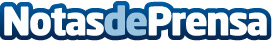 Méndez de Vigo llama a la cooperación europea para luchar contra la piratería en InternetEl ministro de Educación, Cultura y Deporte señala que hay que erradicar la piratería también mediante la educación y el apoyo al incremento de la oferta legal en InternetDatos de contacto:Nota de prensa publicada en: https://www.notasdeprensa.es/mendez-de-vigo-llama-a-la-cooperacion-europea Categorias: Internacional Nacional E-Commerce Ciberseguridad http://www.notasdeprensa.es